Тема: «День победы»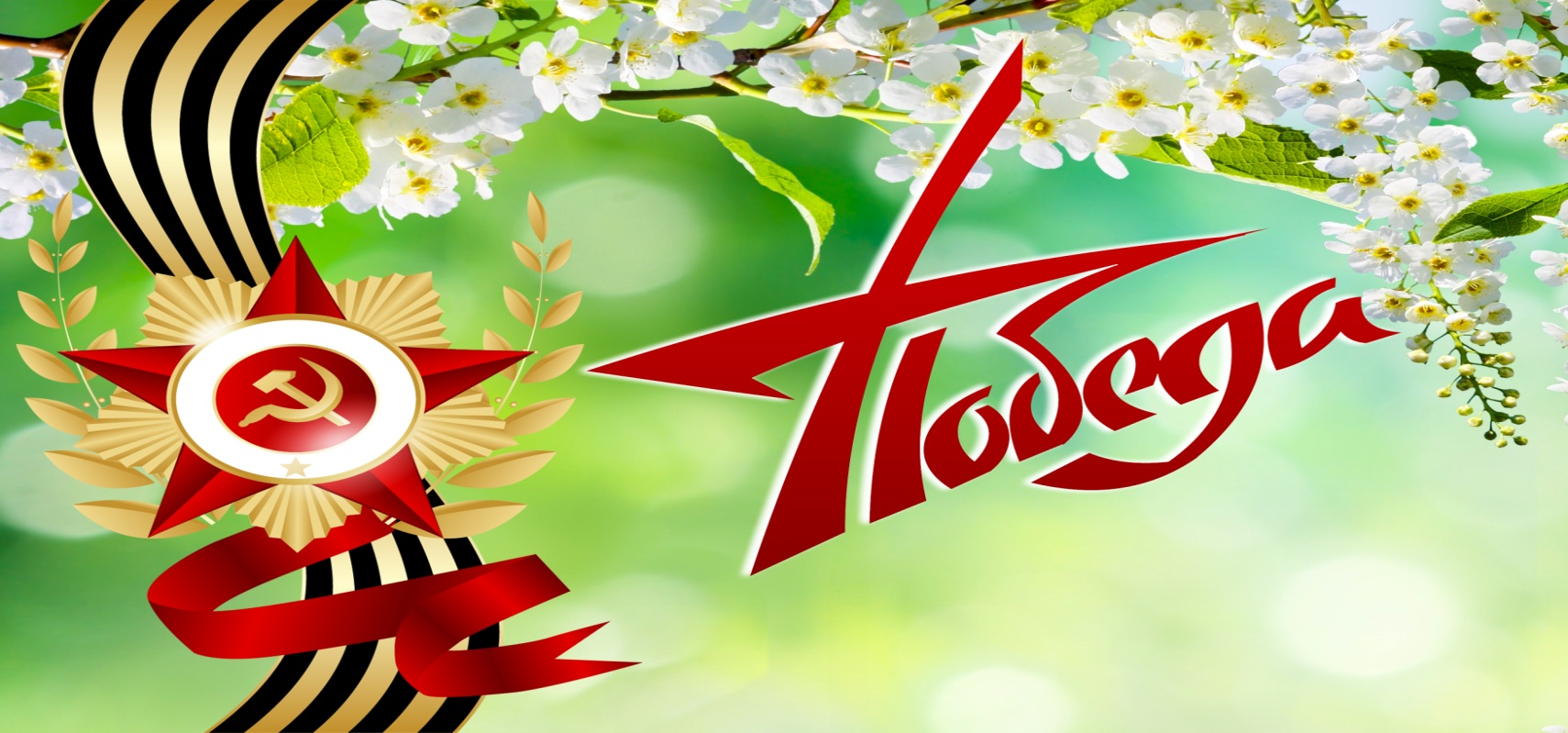 Средняя группаВоспитатель: Черникова Ирина ПавловнаЧитаем и общаемсяПомогите  ребенку запомнить и выразительно прочитать стихотворение Н. Майданик  « День Победы!»:День Победы – светлый праздник, 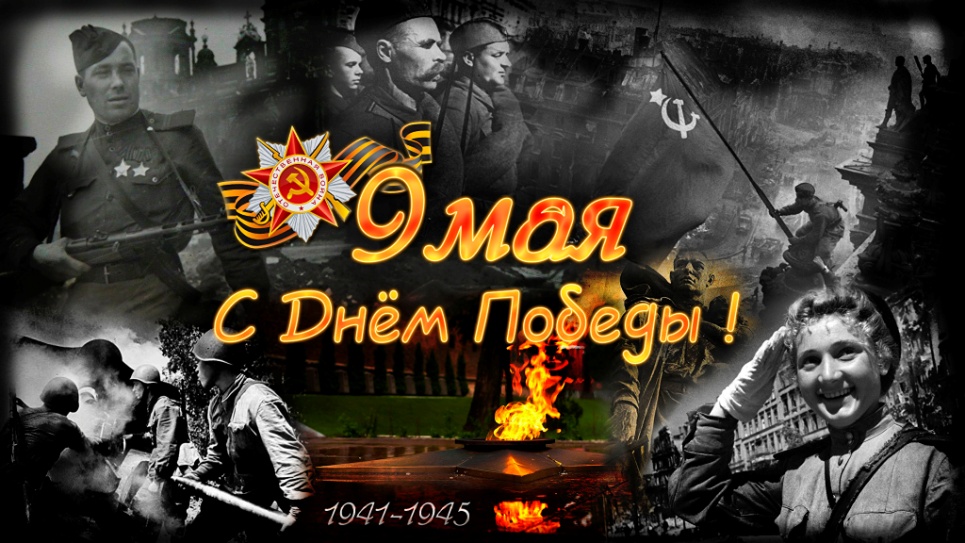 Я ему так рад,Потому что вместе с дедом Еду на парад! Я хочу в строю военном, Вместе с ним пройти, Знамя красное Победы Вместе с ним нести. Пусть мой деда Твердо знаетБуду я в строю, Защищать, как он, смогу я Родину свою.Прочитайте ребенку повесть С.М. Георгиевской «Галина мама»Эта небольшая повесть написана для малышей, для дошкольников, но рассказывается в ней не о пустяках, а о воинской доблести. Она невелика - в ней всего несколько страничек, и тем не менее это настоящая повесть с двумя пересекающимися сюжетными линиями. https://www.litmir.me/br/?b=178126&p=1 Развиваем мелкую моторику«Солдатская каша»Мы крупу в ковше варили,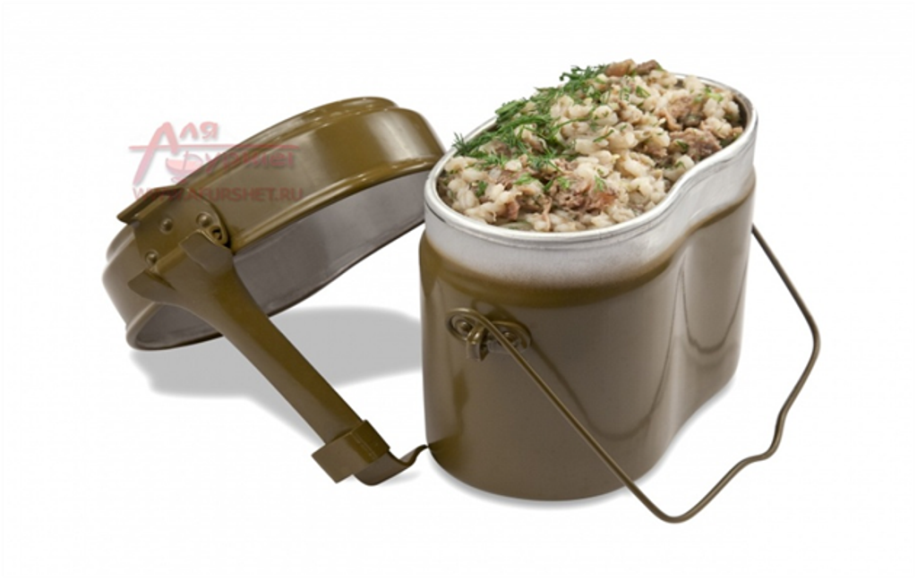 Левую ладонь сложить в виде пригоршни (ковш),указательным пальцем правой руки (ложкой) «помешать кашу», остальные пальцы прижаты к ладони.Хорошенько посолили.Пальцы правой руки сложить щепоткой и показать, как солят кашу.Здесь уже и ложка наша,Правую руку положить на стол ладонью вверх; ладонь сложить в виде пригоршни (ложка).Так вкусна солдата каша!Облизать губы языком, показывая, как было вкусно.Творческая мастерскаяРисование: «День победы!».Вам потребуется: альбомный лист, кисти (большая и средняя), баночка под воду, краски, восковые мелки, салфетка.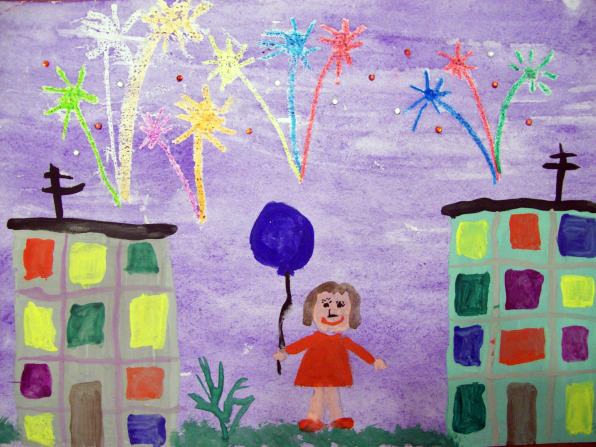 Аппликация: «Танк».Для работы вам понадобится: клей ПВА, цветная бумага зеленого, красного и черного цветов, бумажная салфетка.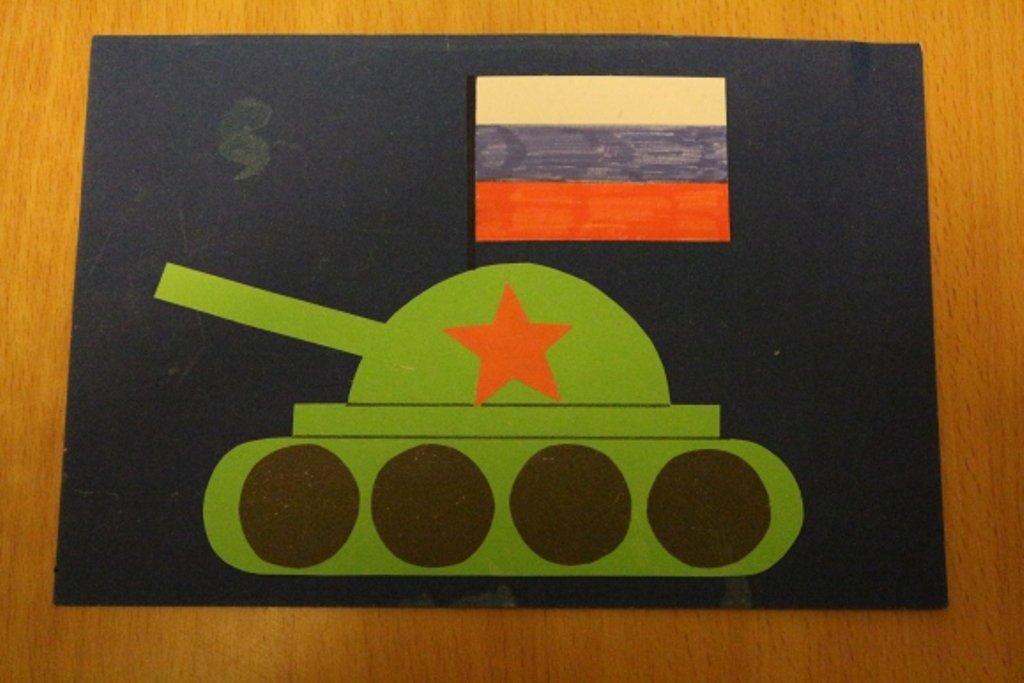 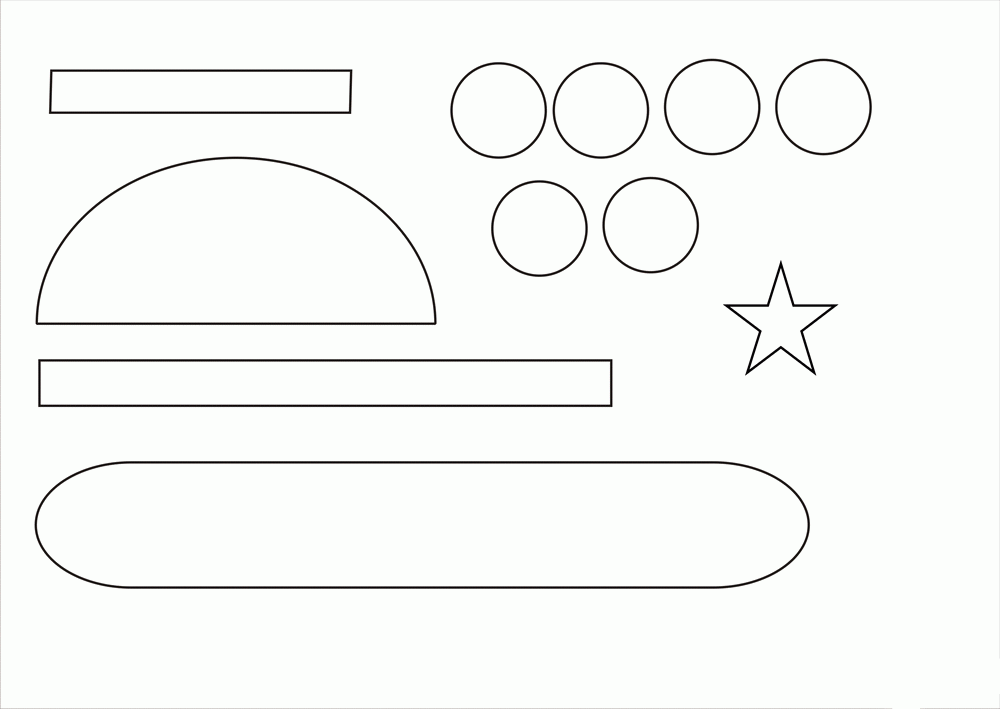 Лепка: «Самолёт».Вам понадобится:  Игрушечный самолет, пластилин, дощечки для лепки, стеки, салфетки. Не пчела, а гудит,Не птица, а летит,Гнезда не вьет,Людей и груз везет.  (Самолет).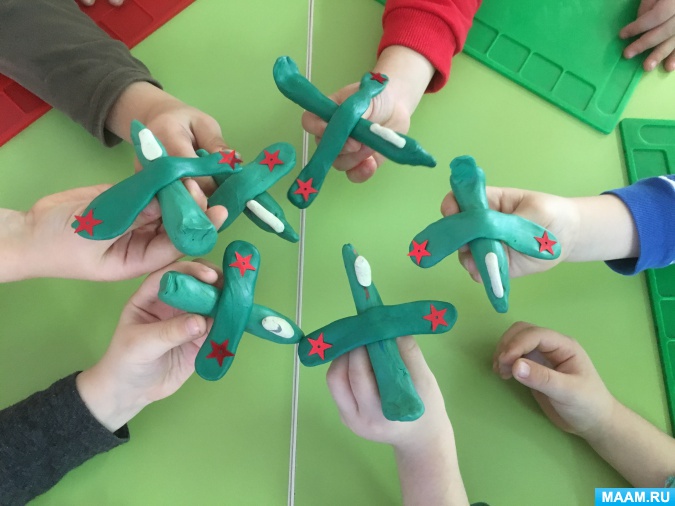 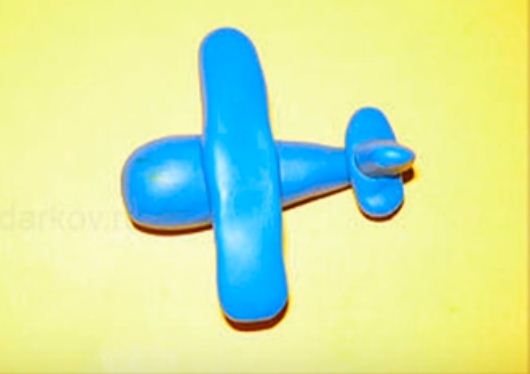 Работу можно украсить звездами.Веселая математикаНайди и назови фигуру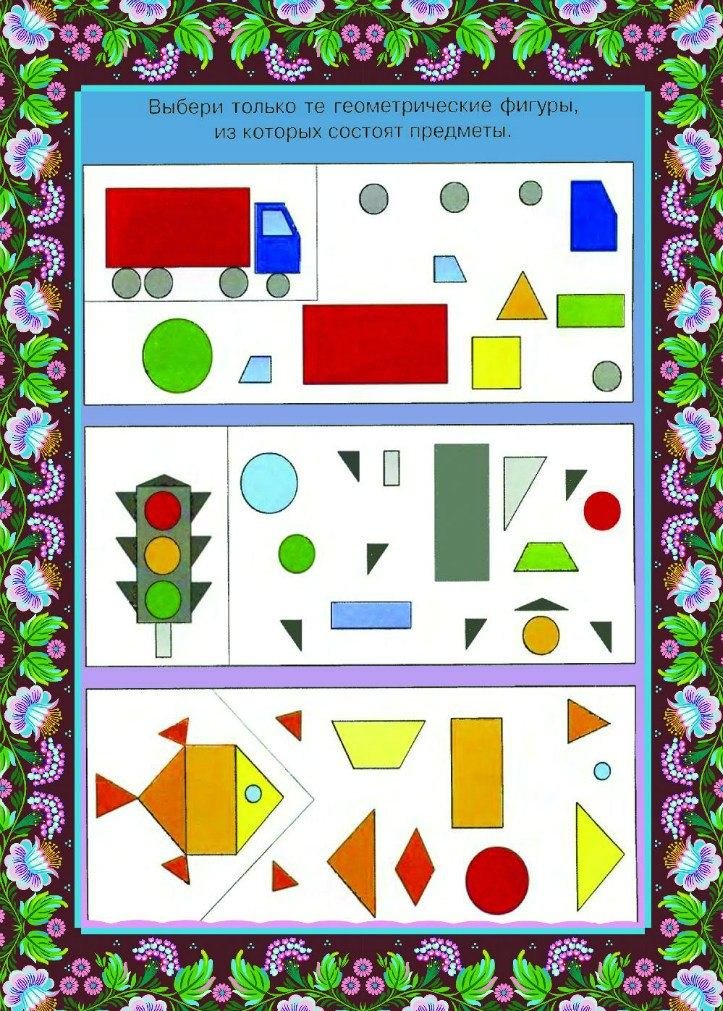 На что похожи?На какие фигуры в рамочке похожи эти предметы? Назови эти фигуры.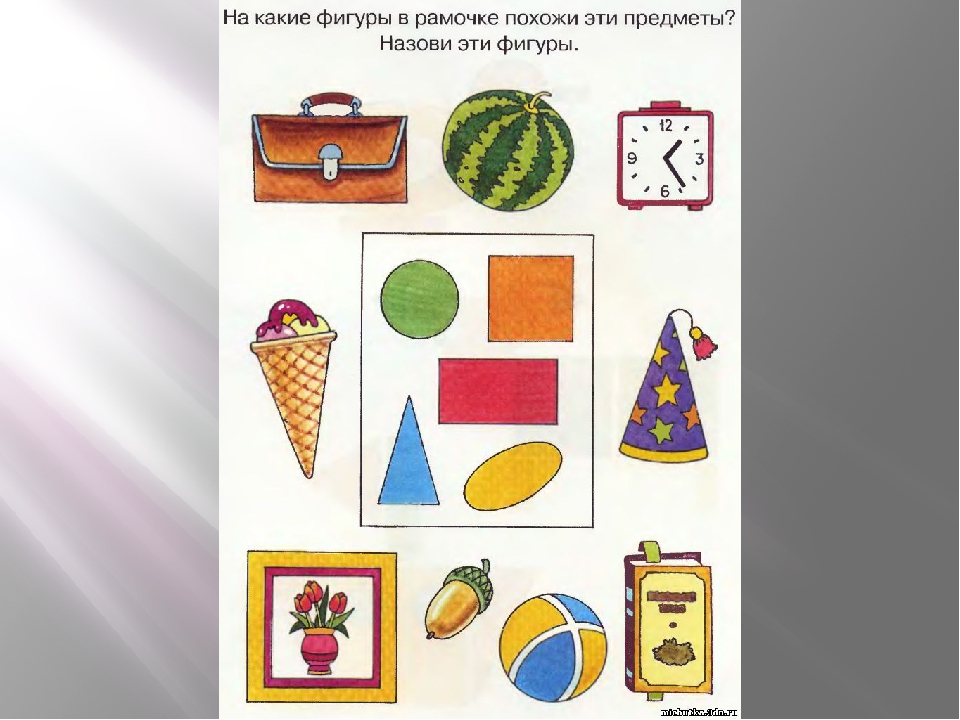 Ориентировка в пространстве.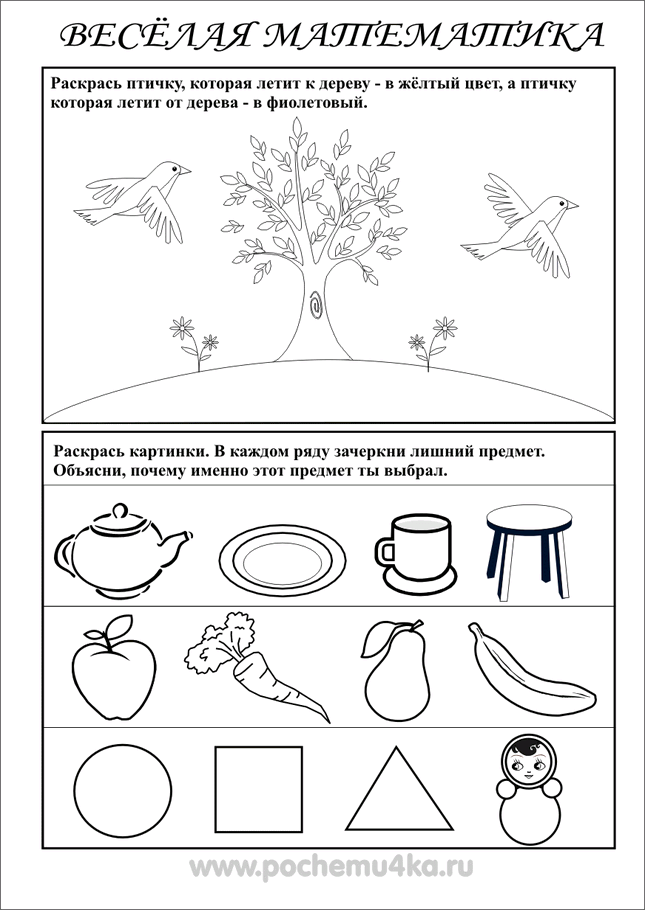 Продолжи цепочку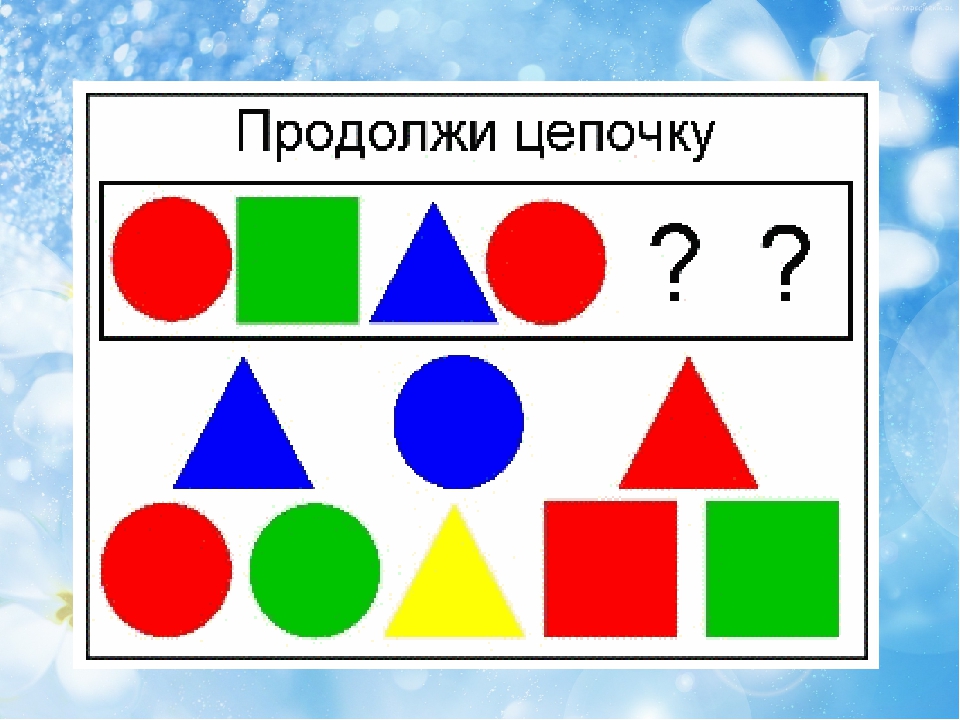 На зарядку становись!https://www.youtube.com/watch?v=WwOL8XmVB-c Играем вместе!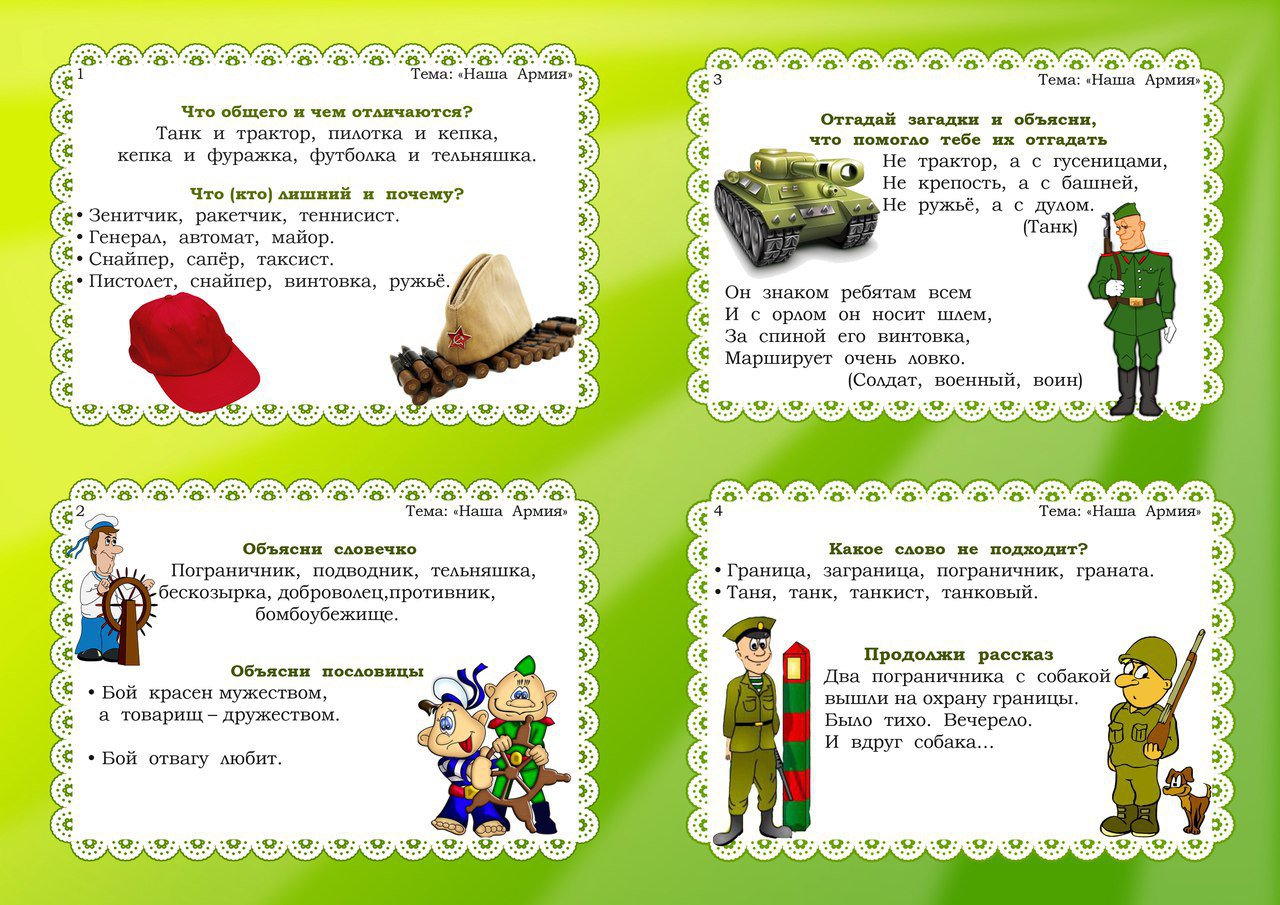 Найди тень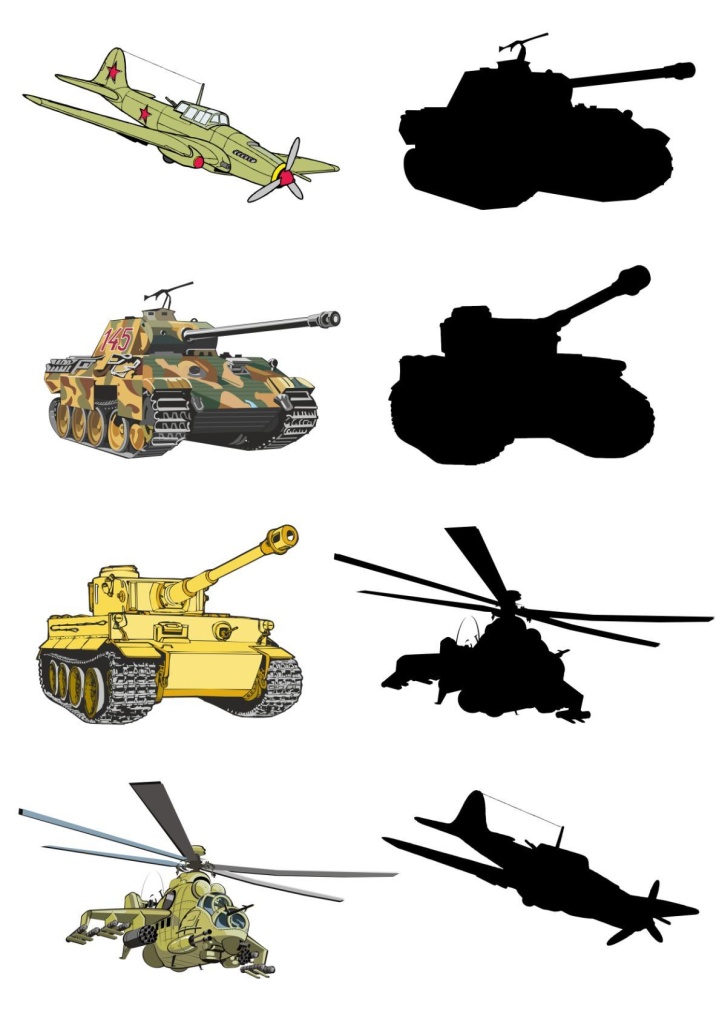 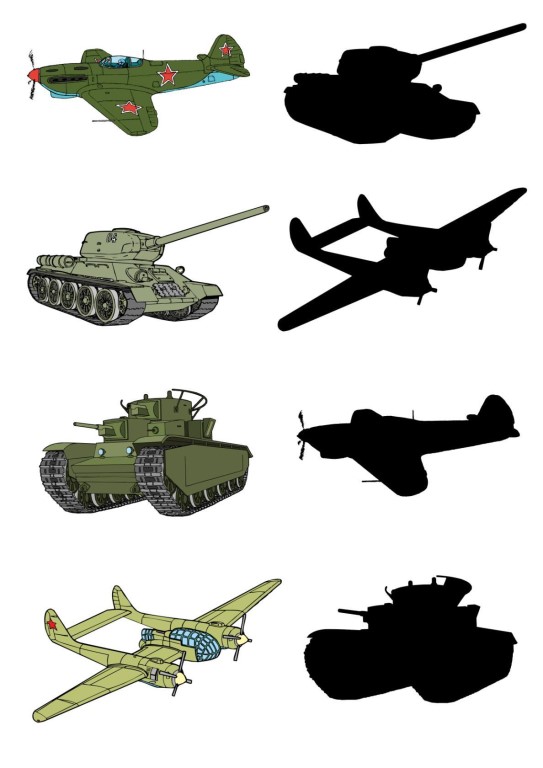 Весело поем!«Мой дедушка – герой!»Сл. А. Вайнер, муз. Н. Вайнер.
Мой дедушка - герой!
Он защищал страну,
Не спит он ночь порой,
Как вспомнит ту войну.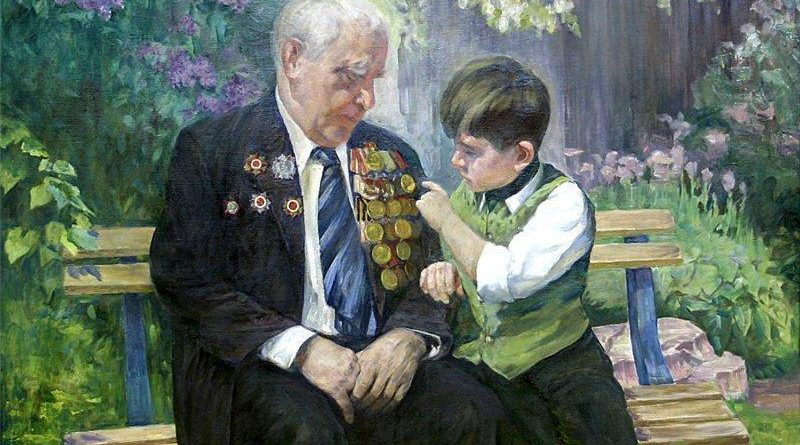 Был дважды ранен он,
Поправился и в строй.
И вновь бои с врагом,
Мой дедушка - герой!Когда война прошла
Не отдыхал мой дед.
На мирные дела
Потратил много лет.Берут свое года,
Болеет дед порой,
Но для меня всегда
Мой дедушка - герой!!Давно войны той нет,
Но в памяти она,
Бойцов, таких как дед,
Не забывай, страна!https://inkompmusic.ru/?song=Мой+дедушка+герой 